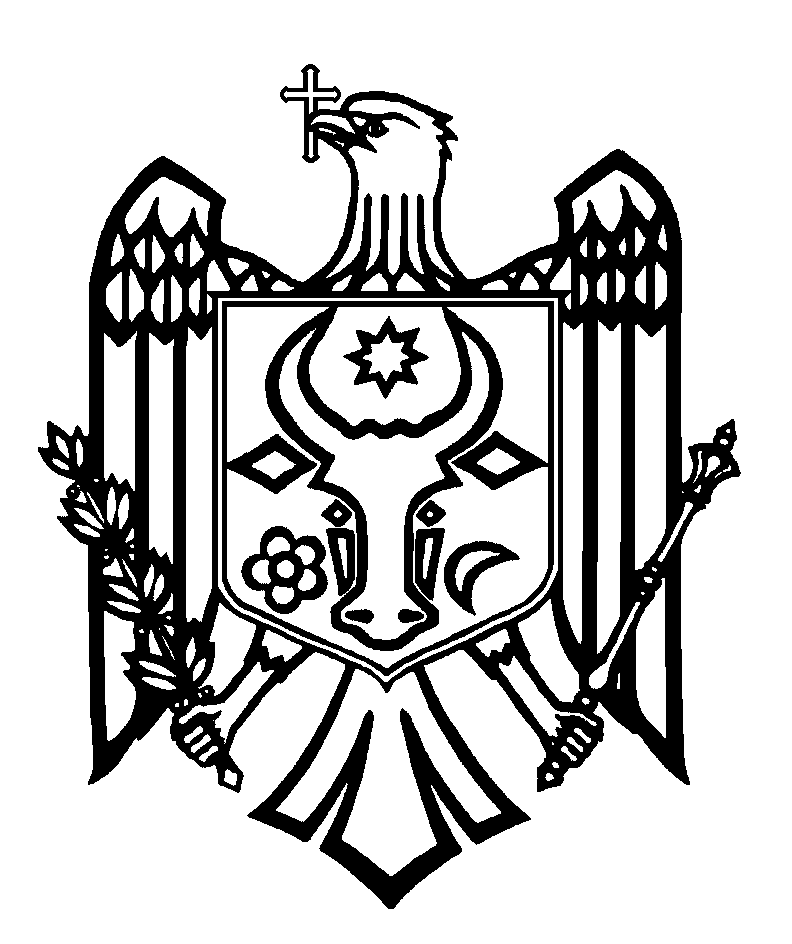 ПЕРЕВОДСЧЕТНАЯ ПАЛАТА РЕСПУБЛИКИ МОЛДОВАП О С Т А Н О В Л Е Н И Е №42от 26 августа 2020 годапо Отчету аудита соответствия администрирования доходов государственного бюджета Таможенной службой за 2019 год Счетная палата в присутствии г-на Дорел Норок, государственного секретаря Министерства финансов; г-на Серджиу Бурдужа, директора Таможенной службы; г-на Октавиана Андрущенко, начальника Управления последующего контроля Таможенной службы; г-жи Марианы Попович, заместителя начальника Управления юридического контроля и принудительного исполнения Таможенной службы; г-на Аркадия Голуб, начальника Отдела надзора за принудительным взысканием Таможенной службы; г-жи Валентины Попа, главного инспектора Отдела доходов и гарантий Таможенной службы, а также других ответственных лиц, в рамках видео-заседания в связи с установлением чрезвычайного положения в области общественного здоровья на всей территории Республики Молдова, руководствуясь ст.3 (1) и ст.5 (1) (a) Закона об организации и функционировании Счетной палаты Республики Молдова рассмотрела Отчет аудита соответствия администрирования доходов государственного бюджета Таможенной службой за 2019 год.Миссия внешнего публичного аудита была проведена в соответствии с Программой аудиторской деятельности Счетной палаты на 2020 год, с целью оценки соответствия администрирования доходов государственного бюджета Таможенной службой за 2019 год.Внешний публичный аудит проводился в соответствии с Профессиональными декларациями INTOSAI, применяемыми Счетной палатой. Рассмотрев Отчет аудита, Счетная палата УСТАНОВИЛА:Таможенная служба является подведомственным Министерству финансов административным органом, реализующим таможенную политику государства путем единообразного и беспристрастного применения таможенного законодательства в целях обеспечения экономической безопасности государства в пределах своей компетенции. Таможенная служба пользуется административной автономией и автономией в принятии решений с соблюдением положений действующего законодательства.Ответственность аудиторской группы заключалась в получении достаточных и уместных аудиторских доказательств, для подтверждения констатаций и общих выводов о соответствии администрирования Таможенной службой доходов государственного бюджета за 2019 год. Так, на основании констатаций внешнего публичного аудита отмечается, что за аудируемый период Таможенная служба хотя и предпринимала действия по укреплению и развитию процессов, связанных с таможенным управлением, допустила некоторые нарушения и уязвимости, которые привели к следующим ситуациям:непоступление в 2019 году таможенных доходов в государственный бюджет в размере 530,4 млн. леев, по сравнению с утвержденным планом;- в 2019 году Таможенная лаборатория составила и выдала 1817 исследовательских/экспертных заключений, в том числе: 200 заключений по транспортным средствам, используемым при совершении правонарушений, 1162 заключений по транспортным средствам декларированным действием, для которых истек 180-дневный срок временного ввоза на территорию Республики Молдова, и 455 – для других видов товаров, при этом стоимость товаров и транспортных средств оценивалась на основе свободных цен; - нерегистрация 263 актов таможенных правонарушений в ИС „Economist” на общую сумму 923,5 тыс. леев, что обусловило их неотражение в отчетности и невзимание в государственный бюджет;- отсутствие единого метода отчетности и правил ведения бухгалтерского учета администрируемых доходов обусловило разницу в 11,0 млн. леев между остатками кредиторских задолженностей экономических агентов, отраженными в Информации о расчетных суммах импортных/экспортных прав по состоянию на 31.12.2019, представленной Министерству финансов, и в Информации, составленной Государственным казначейством;- нефункциональность модуля „Accounting” в ИС „ASYCUDA World” Таможенной службы, что обусловило неначисление пеней к основным платежам таможенных плательщиков, а также их ошибочную отчетность на 31,7 млн. леев;- по состоянию на 31.12.2019 задолженность налогоплательщиков перед государственным бюджетом по платежам, администрируемым таможенными органами, составила 457,1 млн. леев, в том числе сохранение долгов с истекшим сроком исковой давности в размере 169,1 млн. леев, сформированных в 1995-2014 годах;- неудовлетворительный контроль за исполнением погашения таможенного обязательства по давности и путем сокращения около 30,4 млн. леев;- налоговые освобождения и льготы, предоставленные на основании законодательной и нормативной базы при уплате ввозных платежей, составили 9 427,3 млн. леев, или 41,2% от общего объема доходов, администрируемых Таможенной службой в 2019 году, из которых в отношении 445,3 млн. леев аудитом установлено несоблюдение нормативной базы о порядке их предоставления и мониторинга;- в нарушение положений ст.30 Таможенного кодекса, на таможенном складе были выявлены запасы товаров в объеме 41 112 кг, включая говяжье и свиное мясо, и замороженную рыбу, срок годности которых истек в 2011-2013 годах, а также заброшенные товары. Эти товары, хранящиеся без законных оснований, находятся на продвинутой стадии порчи и представляют опасность для хранящихся рядом продуктов, с высоким риском для конечного потребителя. Следует отметить, что владелец склада получил разрешение от 09.01.2014 на неопределенный срок от Национального агентства по безопасности пищевых продуктов и, соответственно, Таможенной службы от 28.11.2019 на двухлетний срок. Эти ситуации значительно снижают степень соответствия таможенного администрирования, оказывая влияние на уровень сбора доходов в государственном бюджете и на надлежащее выполнение функции администратора доходов. Отмеченные выше несоответствия определяют необходимость принятия срочных мер по устранению недостатков и проблем, представленных в Отчете аудита, в целях укрепления системы таможенного управления.  Исходя из вышеизложенного, на основании ст.14 (2), ст.15 d) и ст.37 (2) Закона №260 от 07.12.2017, Счетная палата  ПОСТАНОВЛЯЕТ:Утвердить Отчет аудита соответствия администрирования доходов государственного бюджета Таможенной службой за 2019 год.Настоящее Постановление и Отчет аудита направить: Правительству Республики Молдова для информирования и принятия мер по мониторингу обеспечения внедрения рекомендаций аудита; Президенту Республики Молдова для информирования; Парламенту Республики Молдова для информирования и рассмотрения, по необходимости, в рамках парламентской комиссии по контролю за публичными финансами;Министерству финансов и Таможенной службе для рассмотрения результатов аудита и принятия решений согласно компетенциям, с утверждением плана мер по устранению выявленных ситуаций и внедрению рекомендаций, представленных в Отчете аудита, а также для обеспечения совместно: 2.4.1. разработки и утверждения методологии планирования доходов, администрируемых таможенными органами, для включения в бюджетный прогноз; 2.4.2. разработки и представления предложений по решению проблемы, связанной с хранением на складе запасов сильно испорченных товаров, представляющих опасность для хранящихся рядом продуктов;2.4.3. устранения расхождений между данными, представленными Таможенной службой и Министерством финансов, о рассчитанных и уплаченных суммах импортных/экспортных платежей;2.4.4. приведение в соответствие положений Регламента об организации и функционировании Таможенной службы, утвержденного Постановлением Правительства №4 от 02.01.2007, с положениями Закона о Таможенной службе №302 от 21.12.2017; 2.4.5. рассмотрения и мониторинга, совместно с Министерством экономики и инфраструктуры, случаев, связанных с импортом сахара и сахарной продукции, в целях внедрения положений Закона об утверждении Комбинированной номенклатуры товаров №172 от 25.07.2014 и Соглашения об ассоциации между Республикой Молдова, с одной стороны, и Европейским союзом и Европейским сообществом атомной энергии и их государствами-членами, с другой стороны;2.4.6. корреляции и развития нормативной базы в области таможенного управления, с целью обеспечения полной функциональности положений Таможенного кодекса в части оценки стоимости транспортных средств в рамках таможенного контроля, в том числе с его приведением в соответствие с положениями Закона о нормативных актах №100 от 22.12.2017, а также с исчерпывающим определением целесообразности легализации данной компетенции;2.5. Национальному агентству по безопасности пищевых продуктов для принятия к сведению и рассмотрения согласно компетенциям ситуаций, касающихся запасов говяжьего и свиного мяса и замороженной рыбы со сроком годности истекшим в 2011-2013 годах, а также заброшенных товаров, представляющих опасность для хранящихся рядом продуктов питания и повышенный риск для конечного потребителя;2.6. Совету по конкуренции для принятия к сведению и рассмотрения согласно компетенциям ситуаций, представляющих возможную недобросовестную конкуренцию, в том числе случаев предоставления льгот на импорт сахара;2.7. Генеральной прокуратуре для принятия к сведению и юридического определения ситуаций, указанных в п.4.1 и п.5.1 Отчета аудита. 	3. Настоящее Постановление вступает в силу со дня опубликования в Официальном мониторе Республики Молдова и может быть обжаловано путем предварительного уведомления в адрес его эмитента в течение 30 дней со дня опубликования. В административном порядке Постановление может быть обжаловано в Суде Кишинэу, офис Рышкань (MD-2068, Мун. Кишинэу, ул. Киев, 3), в 30-дневный срок со дня сообщения ответа на предварительное уведомление или с даты истечения срока, предусмотренного для его разрешения.4. О принятых мерах по выполнению подпунктов 2.4, 2.5 и 2.6 настоящего Постановления проинформировать Счетную палату в течение 6 месяцев со дня опубликования Постановления в Официальном мониторе Республики Молдова.5. Постановление и Отчет аудита соответствия администрирования доходов государственного бюджета Таможенной службой за 2019 год опубликовать на официальном сайте Счетной палаты (http://www.ccrm.md/hotariri-si-rapoarte-1-95).Мариан ЛУПУ,Председатель